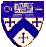 Kenyon College - Position Description TemplateA four or five-sentence overview that summarizes the overall purpose and objective of the position. The position summary should contextualize the job within the department and/or division and within the College.The top three to five most essential functions of the position. This list should include statements explaining why the function is required and how successful completion of each function will be measured.List other duties and responsibilities required of the position. Describe how successful completion of each function will be measured.The specific competencies required to perform all functions of the position. This section may also expand upon the success factors that will contribute to an individual’s ability to perform all functions of the position.The scope of the person’s authority including a list of the positions that report to the incumbent.The environment in which the work is performed specifically detailing any physical demands.‘The minimum knowledge, skills and abilities required to perform all functions of the position.